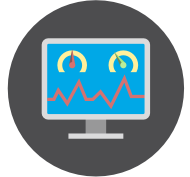 UnterweisungsnachweisArbeitssicherheit${user.salutation} ${user.firstname} ${user.lastname}hat an der Unterweisung zum Thema${training.title}mit folgenden Schwerpunkten${training.description}teilgenommen.Herzlichen Dank.${user.city}, am ${cycle.finished}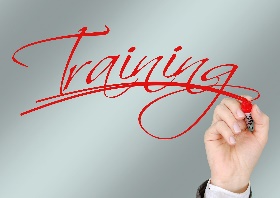 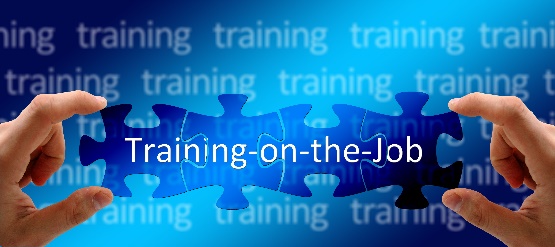 Schulungs-/Unterweisungsnachweis
Hiermit bestätige ich, ${user.salutation} ${user.firstname} ${user.lastname},dass ich die Online Arbeitssicherheitsunterweisung zum Thema${training.title}mit folgenden Inhaltsschwerpunkten${training.description}unter Verwendung meines Loginnamens ${user.email} persönlich durchgeführt habe.Ich wurde über meine Rechte und Pflichten am ${cycle.started} aufgeklärt und habe die Fragen zur Unterweisung selbst beantwortet. Ich habe verstanden und bestätigt, dass ich Gelegenheit habe, mit meiner verantwortlichen Führungskraft meine Fragen zu besprechen und dies entsprechend am ${cycle.signed_date} mit meiner digitalen Signatur ${cycle.signed_ip} bestätigt.${user.city}, den ${cycle.finished}Mitarbeiter	verantw. Führungskraft
${user.firstname} ${user.lastname}	${supervisor.firstname} ${supervisor.lastname}${cycle.signed_date}	${cycle.interviewed_date}${cycle.signed_ip}	${cycle.interviewed_ip}Ablage in der Personalakte
${user.salutation} ${user.firstname} ${user.lastname} ${user.internalid}Fieldnames:Syntax${fieldname}FieldFeldchamp de base de donnéesuser.cityCityStadtVilleuser.emailUserIDNutzer IDNom d’IDuser.salutationAnredeuser.firstnameVornamePrénomuser.lastnameNachnameNom de Familleuser.internalidUser HR NumberPersonalnummerNombre d’IDsupervisor.salutationAnredesupervisor.firstnameVornamePrénomsupervisor.lastnameNachnameNom de Familletraining.titleKurs TitelTitre de Coursetraining.descriptionKurs BeschreibungDetails de Coursecycle.startedIntro ConfirmationStartbestätigungDeclaration de demarragecycle.started_ipIntro ConfirmationStartbestätigungDeclaration de demarragecycle.finishedOutro ConfirmationOutro IPEndbestätigungDeclaration de fincyсle.finished_ipOutro ConfirmationOutro IPEndbestätigungDeclaration de fincycle.signed_dateInterview user signatureBefragung bestätigt durch NutzerConfimration d’interview par l’utilisateurcycle.signed_ipInterview user signatureBefragung bestätigt durch NutzerConfimration d’interview par l’utilisateurcycle.interviewed_dateInterview supervisor signatureBefragung bestätigt durch VerantwortlichenConfimration d’interview par superviseurcycle.interviewed_ipInterview supervisor signatureBefragung bestätigt durch VerantwortlichenConfimration d’interview par superviseur